东南大学研究生会招新报名表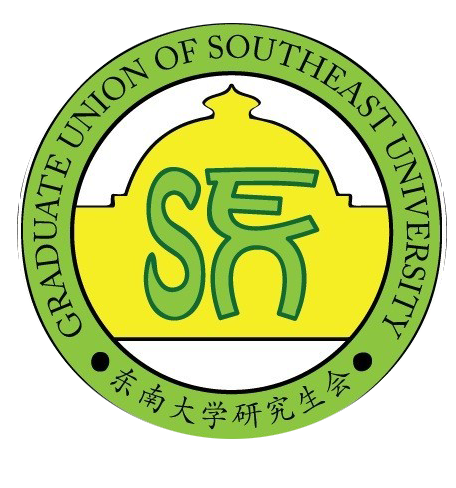 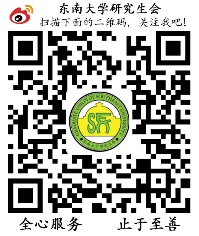 基本信息基本信息基本信息基本信息基本信息基本信息姓名校区院系性别硕/博 年级出生年月籍贯宿舍地址政治面貌E-mailE-mail联系电话部门意向部门意向部门意向部门意向部门意向部门意向我想加入的部门（最多三个部门）我想加入的部门（最多三个部门）第一志愿           第二志愿          第三志愿         是否愿意接受调剂：是□  否□是否愿意加入研究生志愿者联盟：是□  否□第一志愿           第二志愿          第三志愿         是否愿意接受调剂：是□  否□是否愿意加入研究生志愿者联盟：是□  否□第一志愿           第二志愿          第三志愿         是否愿意接受调剂：是□  否□是否愿意加入研究生志愿者联盟：是□  否□第一志愿           第二志愿          第三志愿         是否愿意接受调剂：是□  否□是否愿意加入研究生志愿者联盟：是□  否□1、办公室       2、人力资源部      3、宣传与新媒体中心       4、《善研》杂志社 5、博士生部（硕士，博士不限）     6、学术部     7、权益服务中心      8、志愿服务部9、创新创业中心     10、外联部    11、国际交流部     12、文化部      13、体育部  14、研究生记者团    15、青年之声新媒体专业工作室     16、丁家桥分会办公室、创新创业中心仅在九龙湖校区设立；青年之声新媒体专业工作室仅在四牌楼校区设立；丁家桥分会仅在丁家桥校区设立；研究生记者团三个校区均有设立；其余部门九龙湖校区和四牌楼校区均有设立。1、办公室       2、人力资源部      3、宣传与新媒体中心       4、《善研》杂志社 5、博士生部（硕士，博士不限）     6、学术部     7、权益服务中心      8、志愿服务部9、创新创业中心     10、外联部    11、国际交流部     12、文化部      13、体育部  14、研究生记者团    15、青年之声新媒体专业工作室     16、丁家桥分会办公室、创新创业中心仅在九龙湖校区设立；青年之声新媒体专业工作室仅在四牌楼校区设立；丁家桥分会仅在丁家桥校区设立；研究生记者团三个校区均有设立；其余部门九龙湖校区和四牌楼校区均有设立。1、办公室       2、人力资源部      3、宣传与新媒体中心       4、《善研》杂志社 5、博士生部（硕士，博士不限）     6、学术部     7、权益服务中心      8、志愿服务部9、创新创业中心     10、外联部    11、国际交流部     12、文化部      13、体育部  14、研究生记者团    15、青年之声新媒体专业工作室     16、丁家桥分会办公室、创新创业中心仅在九龙湖校区设立；青年之声新媒体专业工作室仅在四牌楼校区设立；丁家桥分会仅在丁家桥校区设立；研究生记者团三个校区均有设立；其余部门九龙湖校区和四牌楼校区均有设立。1、办公室       2、人力资源部      3、宣传与新媒体中心       4、《善研》杂志社 5、博士生部（硕士，博士不限）     6、学术部     7、权益服务中心      8、志愿服务部9、创新创业中心     10、外联部    11、国际交流部     12、文化部      13、体育部  14、研究生记者团    15、青年之声新媒体专业工作室     16、丁家桥分会办公室、创新创业中心仅在九龙湖校区设立；青年之声新媒体专业工作室仅在四牌楼校区设立；丁家桥分会仅在丁家桥校区设立；研究生记者团三个校区均有设立；其余部门九龙湖校区和四牌楼校区均有设立。1、办公室       2、人力资源部      3、宣传与新媒体中心       4、《善研》杂志社 5、博士生部（硕士，博士不限）     6、学术部     7、权益服务中心      8、志愿服务部9、创新创业中心     10、外联部    11、国际交流部     12、文化部      13、体育部  14、研究生记者团    15、青年之声新媒体专业工作室     16、丁家桥分会办公室、创新创业中心仅在九龙湖校区设立；青年之声新媒体专业工作室仅在四牌楼校区设立；丁家桥分会仅在丁家桥校区设立；研究生记者团三个校区均有设立；其余部门九龙湖校区和四牌楼校区均有设立。1、办公室       2、人力资源部      3、宣传与新媒体中心       4、《善研》杂志社 5、博士生部（硕士，博士不限）     6、学术部     7、权益服务中心      8、志愿服务部9、创新创业中心     10、外联部    11、国际交流部     12、文化部      13、体育部  14、研究生记者团    15、青年之声新媒体专业工作室     16、丁家桥分会办公室、创新创业中心仅在九龙湖校区设立；青年之声新媒体专业工作室仅在四牌楼校区设立；丁家桥分会仅在丁家桥校区设立；研究生记者团三个校区均有设立；其余部门九龙湖校区和四牌楼校区均有设立。加入该部门的原因（或优势）加入该部门的原因（或优势）加入该部门的原因（或优势）加入该部门的原因（或优势）加入该部门的原因（或优势）加入该部门的原因（或优势）加入该部门的原因（或优势）加入该部门的原因（或优势）经验与能力经验与能力经验与能力经验与能力经验与能力经验与能力社会工作经验（包括：学生工作、社团工作、社会实践等）社会工作经验（包括：学生工作、社团工作、社会实践等）社会工作经验（包括：学生工作、社团工作、社会实践等）社会工作经验（包括：学生工作、社团工作、社会实践等）社会工作经验（包括：学生工作、社团工作、社会实践等）社会工作经验（包括：学生工作、社团工作、社会实践等）社会工作经验（包括：学生工作、社团工作、社会实践等）社会工作经验（包括：学生工作、社团工作、社会实践等）擅长的技能擅长的技能□主持演讲  □文稿写作  □海报设计  □唱歌  □舞蹈   □办公软件 □主持演讲  □文稿写作  □海报设计  □唱歌  □舞蹈   □办公软件 □主持演讲  □文稿写作  □海报设计  □唱歌  □舞蹈   □办公软件 □主持演讲  □文稿写作  □海报设计  □唱歌  □舞蹈   □办公软件 擅长的技能擅长的技能□新媒体重度用户  □视频制作  □摄影  其它：□新媒体重度用户  □视频制作  □摄影  其它：□新媒体重度用户  □视频制作  □摄影  其它：□新媒体重度用户  □视频制作  □摄影  其它：开放性问题开放性问题开放性问题开放性问题开放性问题开放性问题自我评价自我评价注意事项注意事项注意事项注意事项注意事项注意事项说明：此表可在校研究生会网站http://yjsh.seu.edu.cn/“重要通知”板块下载，请于9月11日和9月12日11:00-12:30，17:00-18:00在各校区招新点提交纸质版或将电子版于9月6日-9月14日发送至研会官方招新邮箱；推荐扫描右下方二维码，关注“东南大学研究生”微信公众号，回复“招新”即可利用微信平台报名。招新地点：九龙湖校区橘园食堂东门口、橘园1-3舍大厅、橘园5-8舍大厅、桃园食堂东门口；四牌楼校区中央大道（南门口内）、香园食堂门前、莘园食堂门前；丁家桥校区医林食堂门前。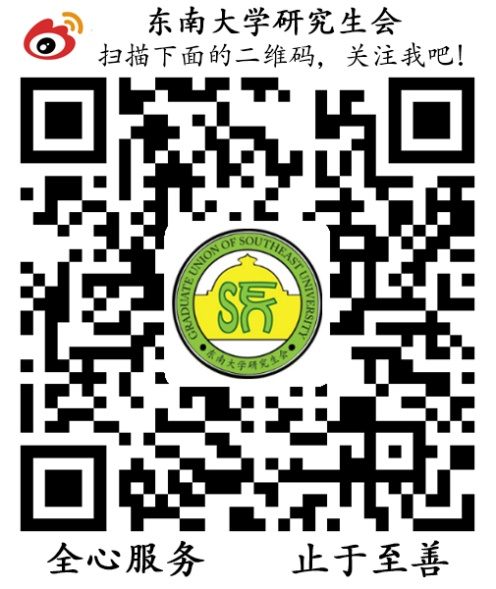 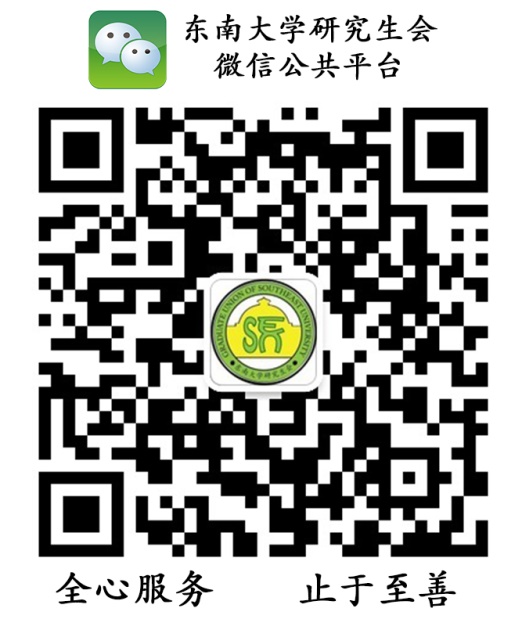 招新邮箱：九龙湖seuyhzx2017j@163.com    四牌楼seuyhzx2017s@163.com  丁家桥seuyhzx2017d@163.com欢迎关注：研会微信号：东南大学研究生（seuyanhui）新浪微博：东南大学研究生会	          BBS：学生社团研究生会：bbs.seu.edu.cn 官方主页： yjsh.seu.edu.cn说明：此表可在校研究生会网站http://yjsh.seu.edu.cn/“重要通知”板块下载，请于9月11日和9月12日11:00-12:30，17:00-18:00在各校区招新点提交纸质版或将电子版于9月6日-9月14日发送至研会官方招新邮箱；推荐扫描右下方二维码，关注“东南大学研究生”微信公众号，回复“招新”即可利用微信平台报名。招新地点：九龙湖校区橘园食堂东门口、橘园1-3舍大厅、橘园5-8舍大厅、桃园食堂东门口；四牌楼校区中央大道（南门口内）、香园食堂门前、莘园食堂门前；丁家桥校区医林食堂门前。招新邮箱：九龙湖seuyhzx2017j@163.com    四牌楼seuyhzx2017s@163.com  丁家桥seuyhzx2017d@163.com欢迎关注：研会微信号：东南大学研究生（seuyanhui）新浪微博：东南大学研究生会	          BBS：学生社团研究生会：bbs.seu.edu.cn 官方主页： yjsh.seu.edu.cn说明：此表可在校研究生会网站http://yjsh.seu.edu.cn/“重要通知”板块下载，请于9月11日和9月12日11:00-12:30，17:00-18:00在各校区招新点提交纸质版或将电子版于9月6日-9月14日发送至研会官方招新邮箱；推荐扫描右下方二维码，关注“东南大学研究生”微信公众号，回复“招新”即可利用微信平台报名。招新地点：九龙湖校区橘园食堂东门口、橘园1-3舍大厅、橘园5-8舍大厅、桃园食堂东门口；四牌楼校区中央大道（南门口内）、香园食堂门前、莘园食堂门前；丁家桥校区医林食堂门前。招新邮箱：九龙湖seuyhzx2017j@163.com    四牌楼seuyhzx2017s@163.com  丁家桥seuyhzx2017d@163.com欢迎关注：研会微信号：东南大学研究生（seuyanhui）新浪微博：东南大学研究生会	          BBS：学生社团研究生会：bbs.seu.edu.cn 官方主页： yjsh.seu.edu.cn说明：此表可在校研究生会网站http://yjsh.seu.edu.cn/“重要通知”板块下载，请于9月11日和9月12日11:00-12:30，17:00-18:00在各校区招新点提交纸质版或将电子版于9月6日-9月14日发送至研会官方招新邮箱；推荐扫描右下方二维码，关注“东南大学研究生”微信公众号，回复“招新”即可利用微信平台报名。招新地点：九龙湖校区橘园食堂东门口、橘园1-3舍大厅、橘园5-8舍大厅、桃园食堂东门口；四牌楼校区中央大道（南门口内）、香园食堂门前、莘园食堂门前；丁家桥校区医林食堂门前。招新邮箱：九龙湖seuyhzx2017j@163.com    四牌楼seuyhzx2017s@163.com  丁家桥seuyhzx2017d@163.com欢迎关注：研会微信号：东南大学研究生（seuyanhui）新浪微博：东南大学研究生会	          BBS：学生社团研究生会：bbs.seu.edu.cn 官方主页： yjsh.seu.edu.cn说明：此表可在校研究生会网站http://yjsh.seu.edu.cn/“重要通知”板块下载，请于9月11日和9月12日11:00-12:30，17:00-18:00在各校区招新点提交纸质版或将电子版于9月6日-9月14日发送至研会官方招新邮箱；推荐扫描右下方二维码，关注“东南大学研究生”微信公众号，回复“招新”即可利用微信平台报名。招新地点：九龙湖校区橘园食堂东门口、橘园1-3舍大厅、橘园5-8舍大厅、桃园食堂东门口；四牌楼校区中央大道（南门口内）、香园食堂门前、莘园食堂门前；丁家桥校区医林食堂门前。招新邮箱：九龙湖seuyhzx2017j@163.com    四牌楼seuyhzx2017s@163.com  丁家桥seuyhzx2017d@163.com欢迎关注：研会微信号：东南大学研究生（seuyanhui）新浪微博：东南大学研究生会	          BBS：学生社团研究生会：bbs.seu.edu.cn 官方主页： yjsh.seu.edu.cn说明：此表可在校研究生会网站http://yjsh.seu.edu.cn/“重要通知”板块下载，请于9月11日和9月12日11:00-12:30，17:00-18:00在各校区招新点提交纸质版或将电子版于9月6日-9月14日发送至研会官方招新邮箱；推荐扫描右下方二维码，关注“东南大学研究生”微信公众号，回复“招新”即可利用微信平台报名。招新地点：九龙湖校区橘园食堂东门口、橘园1-3舍大厅、橘园5-8舍大厅、桃园食堂东门口；四牌楼校区中央大道（南门口内）、香园食堂门前、莘园食堂门前；丁家桥校区医林食堂门前。招新邮箱：九龙湖seuyhzx2017j@163.com    四牌楼seuyhzx2017s@163.com  丁家桥seuyhzx2017d@163.com欢迎关注：研会微信号：东南大学研究生（seuyanhui）新浪微博：东南大学研究生会	          BBS：学生社团研究生会：bbs.seu.edu.cn 官方主页： yjsh.seu.edu.cn